College of Education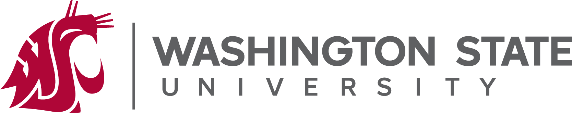 Department of Teaching and Learning Supplemental Application FormFor the Department of Teaching and Learning, this form requests information in addition to that required by the Graduate School.  The faculty uses this information in the admission and advising process.  The PRIORITY deadline for submitting a complete application for the doctoral program is December 1st for summer/fall admission.  In addition, the deadlines for the master programs are January 10th for summer/fall admission and July 1st for spring admission.  Although late applications may be considered, the department cannot guarantee an admission decision will be made prior to the start of the semester for which you apply.Note:  The MIT program has a separate application packet.  Please contact us or visit our website for more information and the priority deadline.Submit Items 1-8 with your WSU Graduate School application with your College.Net Application or send directly to the WSU Graduate School (gradschool@wsu.edu). 1.   Graduate School Application, available online at 	https://gradschool.wsu.edu/FutureStudents/Apply.html  •	$75 application fee paid with credit card when submitting on-line application2.   Current resume or vita.3.   Letter of Intent:  The letter of intent must include: (1) the reason for pursuing a graduate degree, (2) a description of teaching or other life experience that relates to graduate study, (3) a commitment to scholarship or professional development, (4) a specific research or inquiry interest, (5) the unique perspective you would bring to the graduate program, and, if applying for an assistantship, (6) why you would be an effective teacher at the college level.  4.   Academic writing sample (all doctoral applicants and thesis Special Education applicants). This writing sample must be a formal, academic writing sample such as a thesis or paper.  5.   Copy of official Graduate Record Exam (GRE) scores Only required for doctoral applicants to the Special Education doctorate program6.   Three letters of reference as described on the supplemental information form.The three letters of recommendation (submitted as part of the online Graduate School application) must address your (1) interpersonal skills, (2) scholarship, (3) experience with children or youth, and (4) facility with written, oral, and interpersonal communication.  In addition, if applying for a teaching assistantship, one of the letters must also address your effectiveness as a teacher.7.   OFFICIAL transcripts from any colleges/universities:•	Where any degrees have been granted or are expected.•	That show the last 60-graded semester (90 quarter) credits of course work•	That show graded graduate level work (including doctoral) taken after the bachelor’s degree.•	Unofficial copies may be uploaded with your Graduate School application, if you are admitted you will be required to submit official copies.•	Official Transcripts are those sent directly by the college/university the student attended to the WSU Graduate School in Pullman. Transcripts that are not sent directly from the Registrar of the school attended to the WSU Graduate School are NOT considered official. Transcripts issued directly to students in sealed envelope are NOT considered official.WSU Transcripts are NOT required for coursework taken at WSU.8.    International Students must meet the university’s English proficiency and funding requirements. Please view the current requirements on the Graduate School’s – International Student Requirements page https://gradschool.wsu.edu/international-requirements/.  9.   Submit the following items (10 and if applicable item 11) as email attachments to your primary campus of enrollment as noted below:10.   Completed Supplemental Application Form (below)11.   Copies of currently held education certificatesCollege of EducationDepartment of Teaching and Learning Supplemental Application FormSubmit the following to your primary campus of enrollment (see item 9 – from the previous page for email address) Yes!  I have applied to Washington State University	WSU ID#     			GENERAL INFORMATIONPROGRAM AND ENDORSEMENT INFORMATIONPlease check the appropriate box to indicate the degree, campus and your principal field of interest:EDUCATIONAL EXPERIENCEBachelor Degree (list any additional undergraduate education/degree on a separate page)WORK EXPERIENCE  ASSISTANTSHIP INFORMATIONSignature						       	DatePlease note: All application and supplemental materials should be received before the priority deadline but no later than January 10th for fall or July 1st for spring cutoff dates in order for candidate to be considered for the priority application deadlines and potential scholarships. Meeting application submission deadlines is especially important for any International Applicants who require immigration documentation.Follow up with your primary campus of enrollment to make sure they have received all of your application materials or if you have questions.Washington State University-Pullman and Global Office of Graduate StudiesCollege of EducationCleveland Hall 70PO Box 642114Pullman, WA 99164Phone: 509.335.7016
Email: gradstudies@wsu.eduWashington State University-SpokaneCollege of EducationCarmen BeckPO Box 1495Spokane, WA 99210-1495Phone: 509.358.7942Email: carmen.beck@wsu.edu Washington State University-Tri-CitiesCollege of EducationNiamh O’Leary2710 Crimson WayRichland, WA 99354-1671Phone: 509.372.7394Email: niamh.oleary@wsu.edu Washington State University-VancouverCollege of EducationJennifer GallagherUndergraduate (VUB) 308Vancouver, WA 98686Phone: 360.546.9075Email: j.gallagher@wsu.eduName (in full):Name (in full):(Last)(Last)(First)(First)(First)(First)(First)(First)(Middle)(Middle)(Middle)Mailing Address:Mailing Address:Mailing Address:StreetStreetStreetStreetCityCityCityStateZipCountryTelephone :HomeHomeHomeHomeCellCellWorkWorkWorkWorkE-mail (required):E-mail (required):E-mail (required):ProgramProgramDegreePullmanSpokaneTriCitiesVancouverGlobal Cultural Studies and Social Thought in EducationCultural Studies and Social Thought in EducationPh. D.Curriculum and InstructionCurriculum and InstructionEd.M.Curriculum and InstructionCurriculum and InstructionM.A.Language, Literacy, and Technology EducationLanguage, Literacy, and Technology EducationEd.M.Language, Literacy, and Technology EducationLanguage, Literacy, and Technology EducationM.A.Ph. D.Math & Science Education Math & Science Education Ph. D.Math EmphasisScience EmphasisIntegratedSpecial EducationSpecial EducationEd.M.Special EducationSpecial EducationM.A.Special EducationSpecial EducationPh. D.Semester you plan to begin the program:FallSpringSummer Summer Year:If you will also be seeking an endorsement*, please indicate which endorsement:If you will also be seeking an endorsement*, please indicate which endorsement:If you will also be seeking an endorsement*, please indicate which endorsement:If you will also be seeking an endorsement*, please indicate which endorsement:If you will also be seeking an endorsement*, please indicate which endorsement:If you will also be seeking an endorsement*, please indicate which endorsement:If you will also be seeking an endorsement*, please indicate which endorsement:*Note:  Program course credits also may be used to meet continued certification requirements, lead to a Reading, Bilingual, Special Education, Middle Level Math, and/or ELL Endorsement as well as be used to fulfill the Professional Certification Requirements.  *Note:  Program course credits also may be used to meet continued certification requirements, lead to a Reading, Bilingual, Special Education, Middle Level Math, and/or ELL Endorsement as well as be used to fulfill the Professional Certification Requirements.  *Note:  Program course credits also may be used to meet continued certification requirements, lead to a Reading, Bilingual, Special Education, Middle Level Math, and/or ELL Endorsement as well as be used to fulfill the Professional Certification Requirements.  *Note:  Program course credits also may be used to meet continued certification requirements, lead to a Reading, Bilingual, Special Education, Middle Level Math, and/or ELL Endorsement as well as be used to fulfill the Professional Certification Requirements.  *Note:  Program course credits also may be used to meet continued certification requirements, lead to a Reading, Bilingual, Special Education, Middle Level Math, and/or ELL Endorsement as well as be used to fulfill the Professional Certification Requirements.  *Note:  Program course credits also may be used to meet continued certification requirements, lead to a Reading, Bilingual, Special Education, Middle Level Math, and/or ELL Endorsement as well as be used to fulfill the Professional Certification Requirements.  *Note:  Program course credits also may be used to meet continued certification requirements, lead to a Reading, Bilingual, Special Education, Middle Level Math, and/or ELL Endorsement as well as be used to fulfill the Professional Certification Requirements.  *Note:  Program course credits also may be used to meet continued certification requirements, lead to a Reading, Bilingual, Special Education, Middle Level Math, and/or ELL Endorsement as well as be used to fulfill the Professional Certification Requirements.  *Note:  Program course credits also may be used to meet continued certification requirements, lead to a Reading, Bilingual, Special Education, Middle Level Math, and/or ELL Endorsement as well as be used to fulfill the Professional Certification Requirements.  *Note:  Program course credits also may be used to meet continued certification requirements, lead to a Reading, Bilingual, Special Education, Middle Level Math, and/or ELL Endorsement as well as be used to fulfill the Professional Certification Requirements.  Institution:City:City:State:State:Degree:Degree:B.A.B.S.Other: Other: Major:Major:Date Earned:Date Earned:Date Earned:(specify)(specify)(specify)(specify)Graduate Degree (list any additional graduate education/degree on a separate page)
Institution:Institution:City:City:State:State:Degree:M.A.M.Ed.Other: Other: Specialization:Specialization:Specialization:Specialization:Date Earned:Date Earned:Date Earned:(specify)(specify)(specify)(specify)List specific teaching experience that relates to your degree plans:List specific teaching experience that relates to your degree plans:List specific teaching experience that relates to your degree plans:List specific teaching experience that relates to your degree plans:PlacePrincipal/SupervisorDatesGrade(s)/Subject(s)Please list other professional experience that relates to your degree plans:Please list other professional experience that relates to your degree plans:Please list other professional experience that relates to your degree plans:Please list other professional experience that relates to your degree plans:PlaceSupervisorDatesPosition/DatesAre you applying for an assistantship?NOYESIf you are applying for an assistantship, please discuss with your advisor the requirements once you admission is complete. If you are applying for an assistantship, please discuss with your advisor the requirements once you admission is complete. If you are applying for an assistantship, please discuss with your advisor the requirements once you admission is complete. If you are applying for an assistantship, please discuss with your advisor the requirements once you admission is complete. If you are applying for an assistantship, please discuss with your advisor the requirements once you admission is complete. 